                 JEGYZŐKÖNYV KOMPLEX VIZSGÁRÓL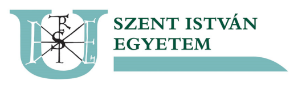                  JEGYZŐKÖNYV KOMPLEX VIZSGÁRÓL                 JEGYZŐKÖNYV KOMPLEX VIZSGÁRÓL                 JEGYZŐKÖNYV KOMPLEX VIZSGÁRÓLSzent István Egyetem …………………………………… Doktori IskolaSzent István Egyetem …………………………………… Doktori IskolaSzent István Egyetem …………………………………… Doktori IskolaSzent István Egyetem …………………………………… Doktori Iskolanév: születési név: hallgatói azonosító: törzskönyvi szám:születési hely: születési idő: anyja neve: állampolgárság: egyetemi végzettsége: témavezető neve: tudományág: A bizottság tagjaiA bizottság tagjaiA bizottság tagjaiA bizottság tagjaielnöktagtagjegyzőA komplex vizsga értékeléseA komplex vizsga értékeléseA komplex vizsga értékeléseA komplex vizsga értékeléseKomplex vizsga tárgya(i), elméleti rész:Komplex vizsga tárgya(i), elméleti rész:Komplex vizsga tárgya(i), elméleti rész:Komplex vizsga tárgya(i), elméleti rész:Komplex vizsga tárgya(i), elméleti rész:Komplex vizsga tárgya(i), elméleti rész:Komplex vizsga tárgya(i), elméleti rész:Komplex vizsga tárgya(i), elméleti rész:Komplex vizsga tárgya(i), elméleti rész:Komplex vizsga tárgya(i), elméleti rész:Komplex vizsga tárgya(i), elméleti rész:Komplex vizsga tárgya(i), elméleti rész:Komplex vizsga tárgya(i), elméleti rész:Komplex vizsga tárgya(i), elméleti rész:Komplex vizsga tárgya(i), elméleti rész:Komplex vizsga tárgya(i), elméleti rész:Komplex vizsga tárgya(i), elméleti rész:Komplex vizsga tárgya(i), elméleti rész:Komplex vizsga tárgya(i), elméleti rész:Komplex vizsga tárgya(i), elméleti rész:Komplex vizsga tárgya(i), elméleti rész:Komplex vizsga tárgya(i), elméleti rész:Komplex vizsga tárgya(i), elméleti rész:Komplex vizsga tárgya(i), elméleti rész:Komplex vizsga tárgya(i), elméleti rész:Komplex vizsga tárgya(i), elméleti rész:Komplex vizsga tárgya(i), elméleti rész:Komplex vizsga tárgya(i), elméleti rész:A vizsga értékelésemegfeleltnem felelt megDisszertációs rész:Disszertációs rész:Disszertációs rész:Disszertációs rész:Disszertációs rész:Disszertációs rész:Disszertációs rész:Disszertációs rész:Disszertációs rész:Disszertációs rész:Disszertációs rész:Disszertációs rész:Disszertációs rész:Disszertációs rész:Disszertációs rész:Disszertációs rész:Disszertációs rész:Disszertációs rész:Disszertációs rész:Disszertációs rész:Disszertációs rész:Disszertációs rész:Disszertációs rész:Disszertációs rész:Disszertációs rész:Disszertációs rész:Disszertációs rész:Disszertációs rész:A vizsga értékelésemegfeleltnem felelt megKiegészítő kérdések (kinek a részéről): Kiegészítő kérdések (kinek a részéről): Kiegészítő kérdések (kinek a részéről): Kiegészítő kérdések (kinek a részéről): A jelölt feleleteinek összefoglaló értékelése: A jelölt feleleteinek összefoglaló értékelése: A jelölt feleleteinek összefoglaló értékelése: A jelölt feleleteinek összefoglaló értékelése: A komplex vizsga minősítésemegfeleltnem felelt megdátum: dátum: dátum: dátum: elnökelnökelnökelnöktag                                                                                    tagtag                                                                                    tagtag                                                                                    tagtag                                                                                    tagjegyzőjegyzőjegyzőjegyző